FLUXOS E PRAZOS (anexo B)CONSULTA DE VIABILIDADE TÉCNICA PARA LOTEAMENTO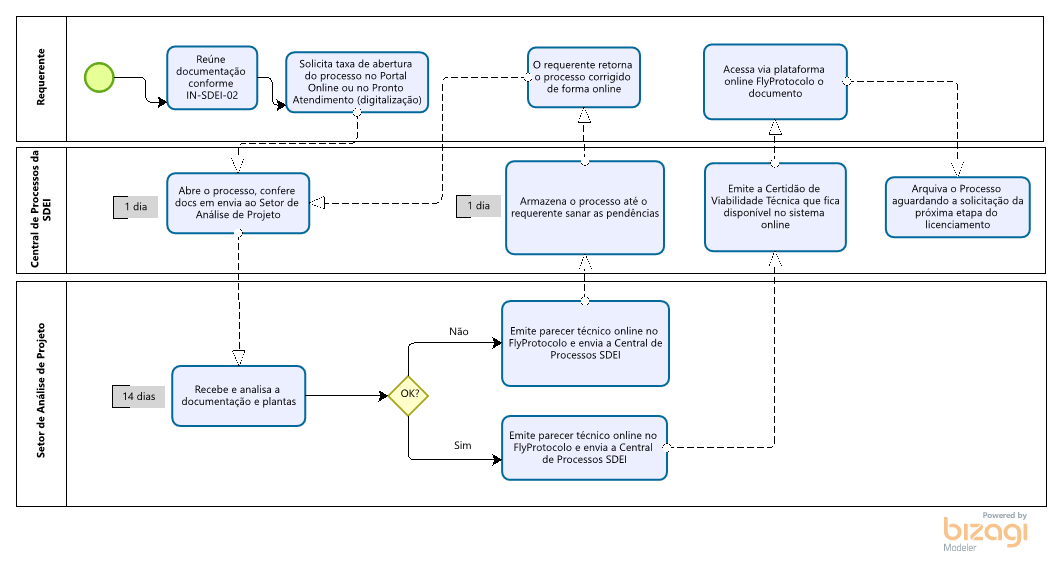 DIRETRIZES URBANÍSTICAS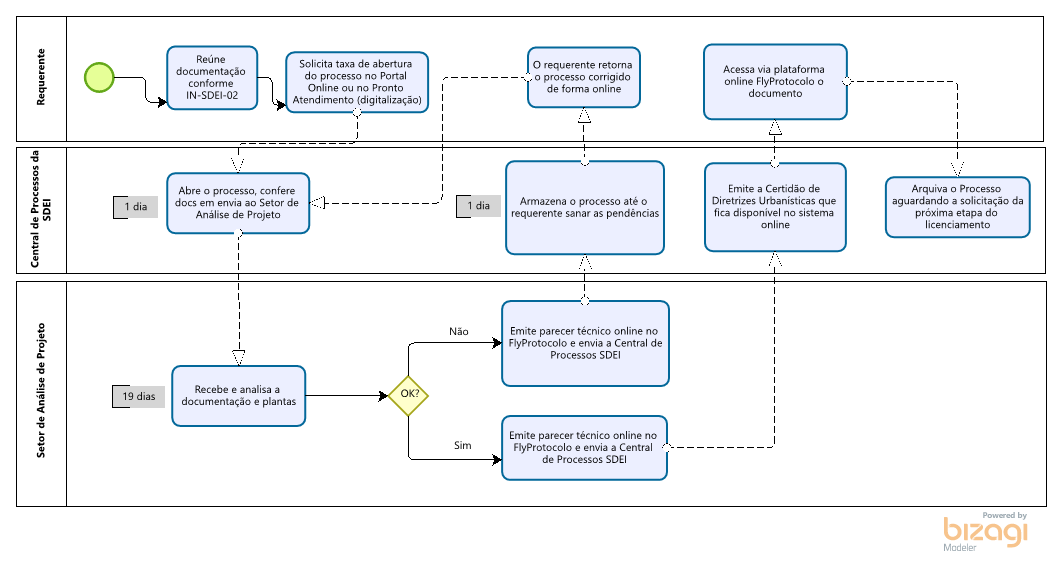 APROVAÇÃO DE PROJETO GEOMÉTRICO BÁSICO DO LOTEAMENTO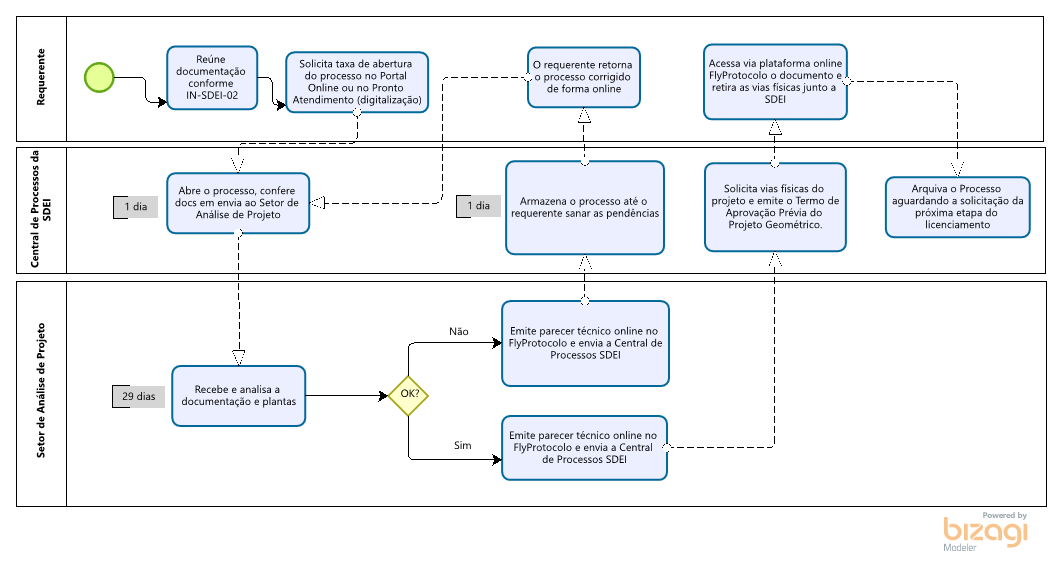 PROJETO DEFINITIVO DO LOTEAMENTO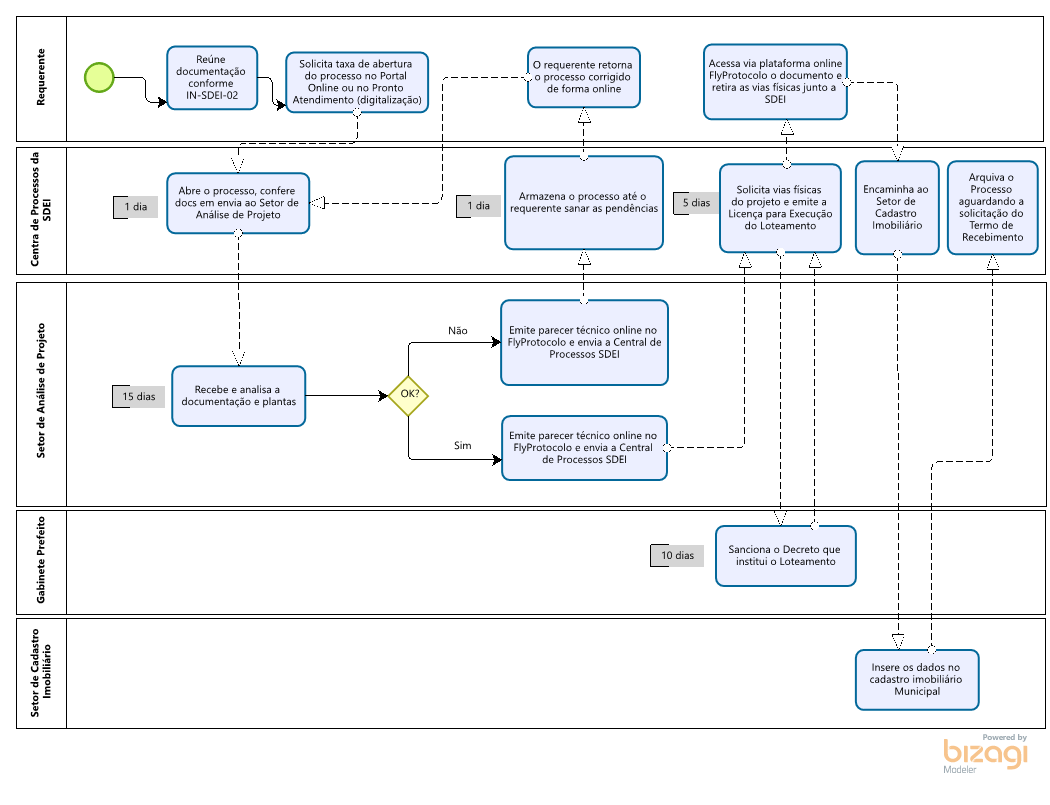 ALTERAÇÃO DE PROJETO ORIGINAL DE LOTEAMENTO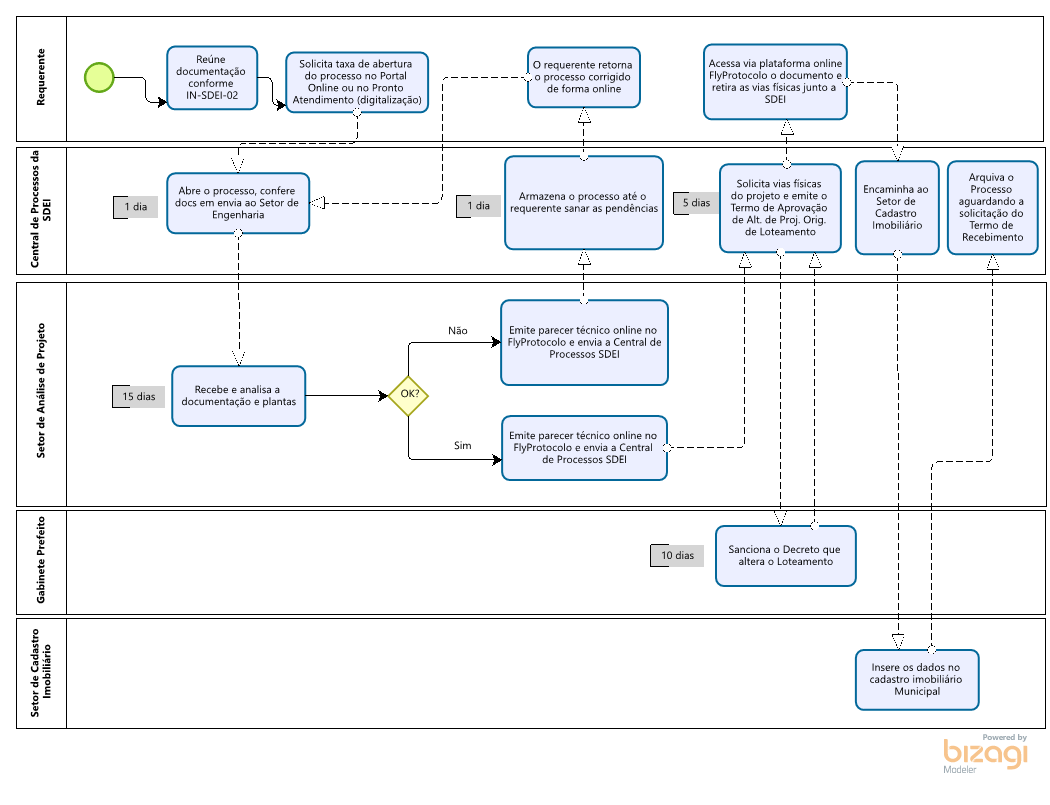 TERMO DE RECEBIMENTO DE LOTEAMENTO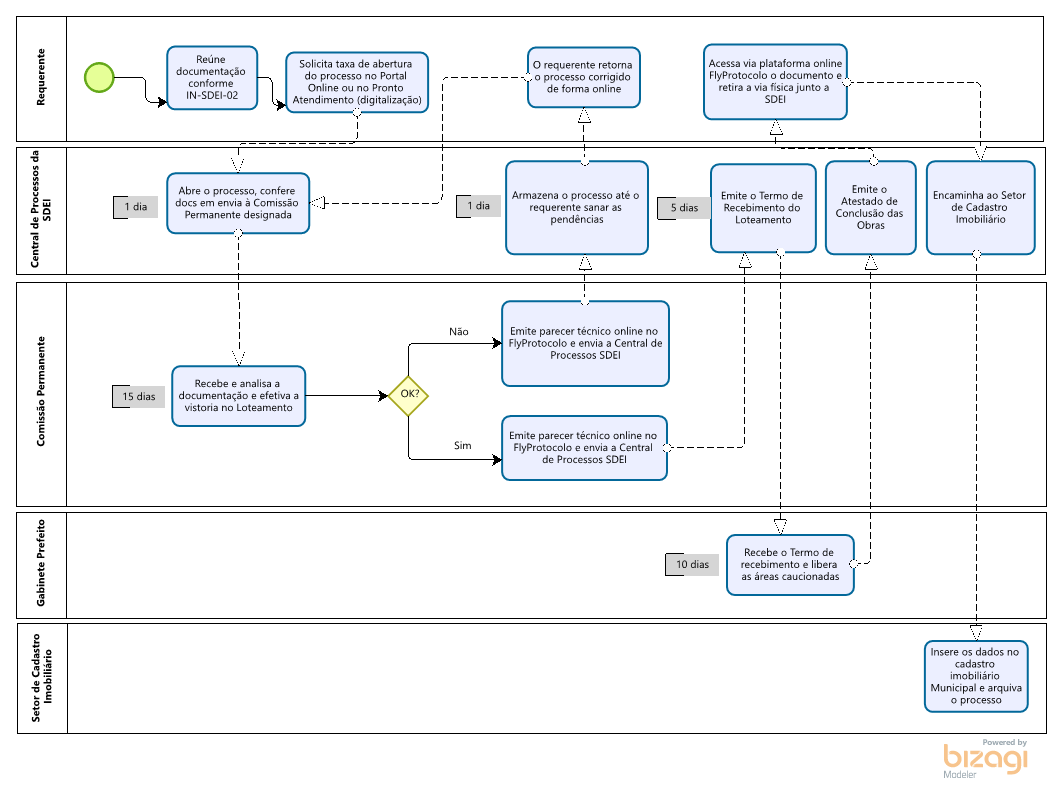 DESMEMBRAMENTO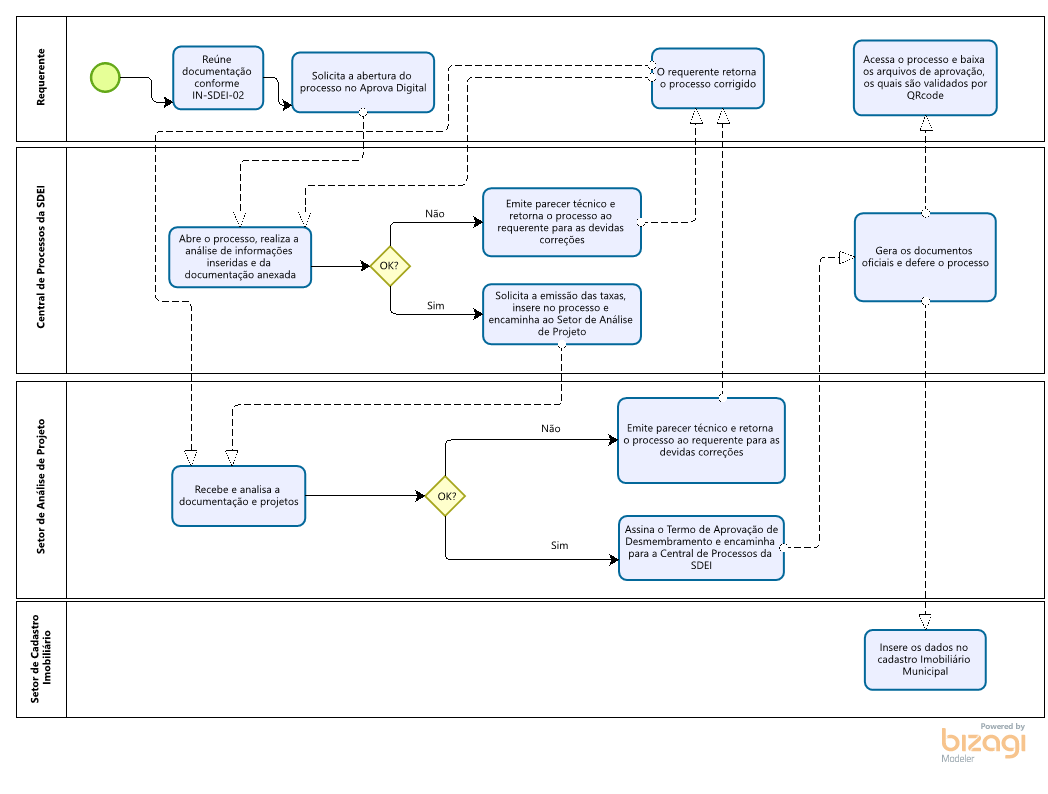 REMEMBRAMENTO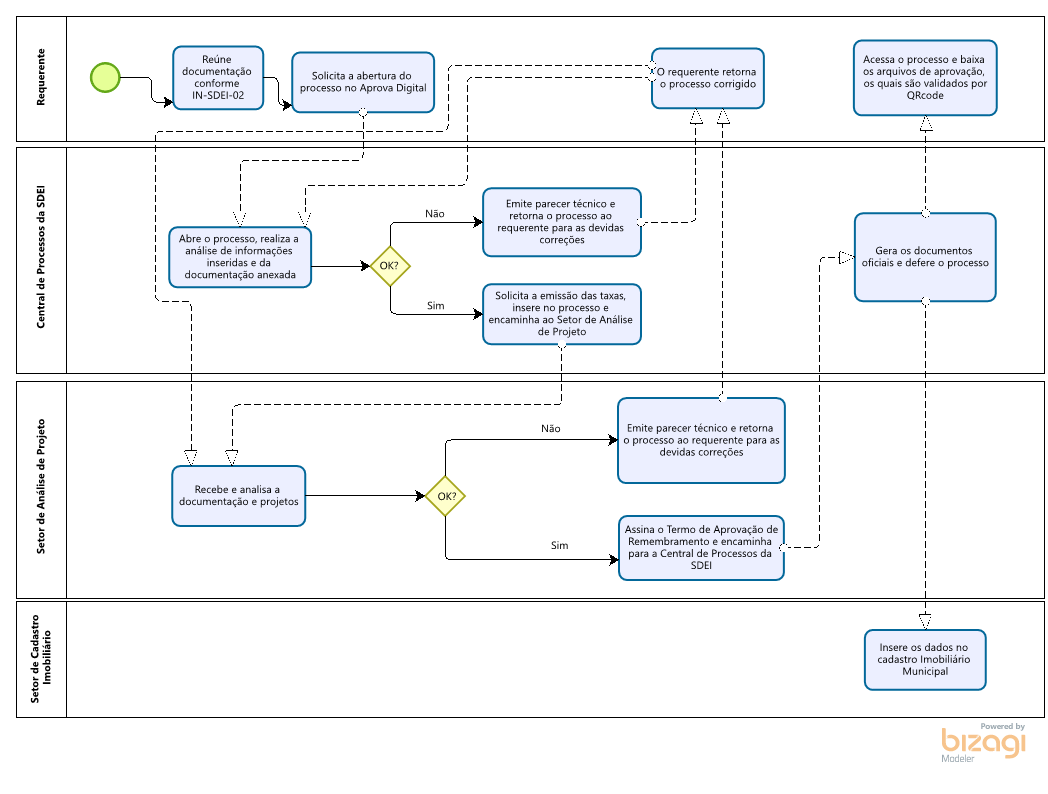 DESDOBRO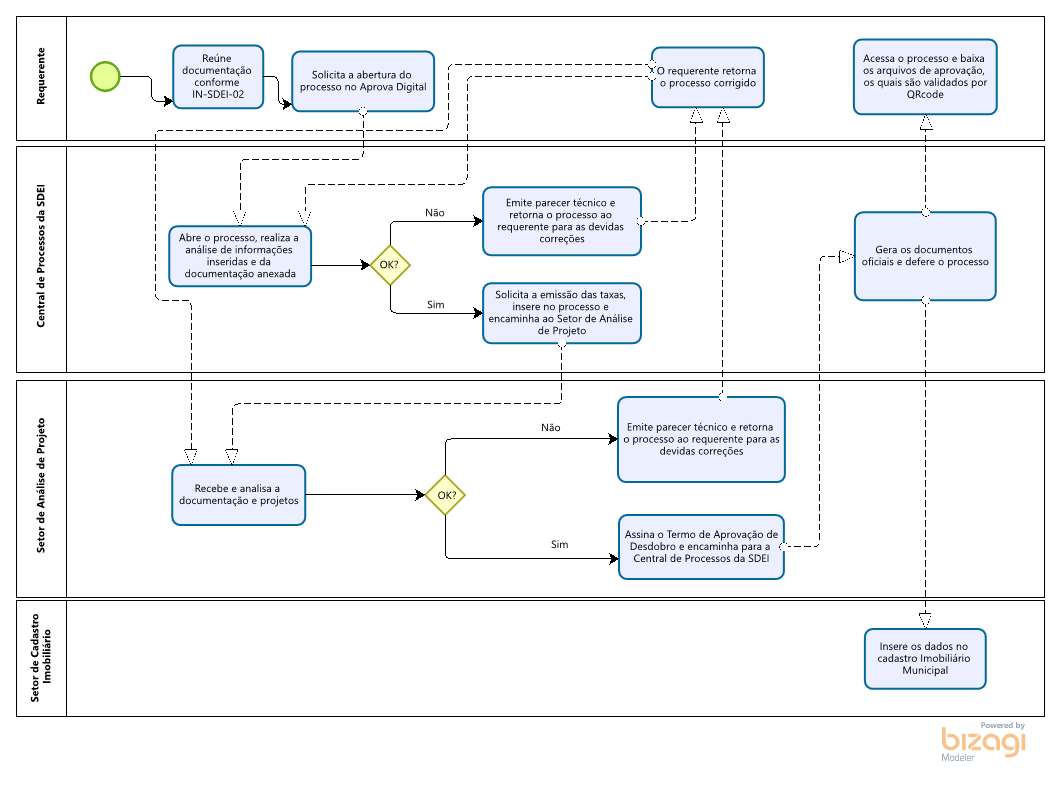 ANUÊNCIA PARA RETIFICAÇÃO ADMINISTRATIVA DE ÁREA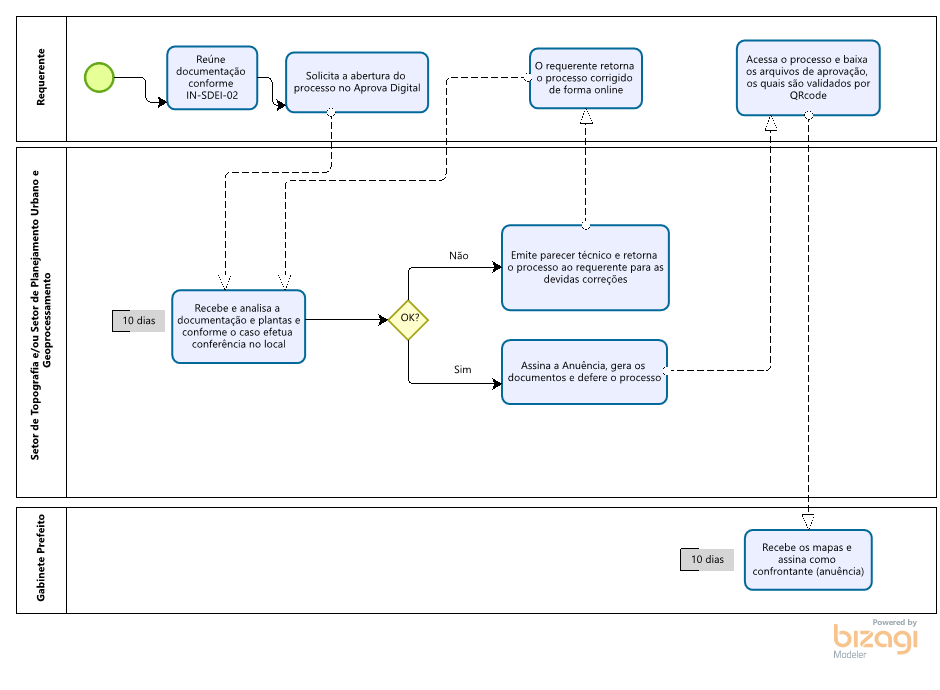 ALINHAMENTO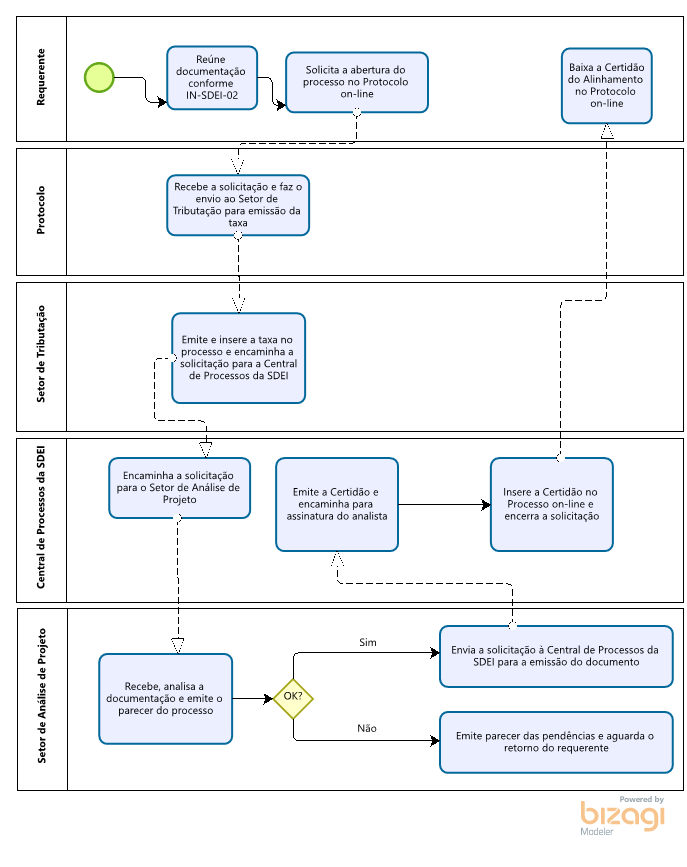 